/06 RM 04010Hardware e SoftwareATIVIDADE – PÁGINA: 28O que é um HARDWARE? Dê 03 exemplos:E A PARTE FISICA DO CONPUTADORMONITOR TECADOEMAUSE2) O que é um SOFTWARE? Dê 02 exemplos:EXECUTAR  TAREFASWINDOWS  LINUX3) Escreva (S) para SOFTWARE e (H) para HARDWARE: (S )                          ( S)                             H )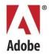 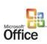 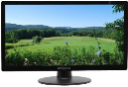 (S )                           (H )                          (H )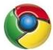 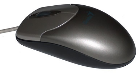 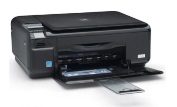 